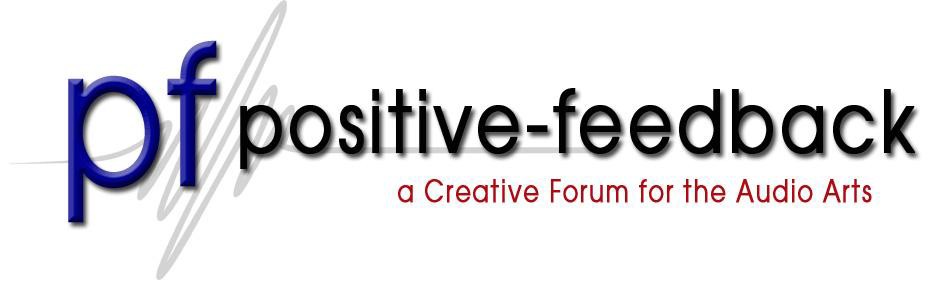 Positive Feedback Exchange Now Online! A friendly and helpful community to buy/sell/trade and discuss audio gear…April 17th, 2013 - Positive Feedback Online announces the launch of Positive Feedback Exchange, an embracing, friendly, helpful online community in which to buy, sell, trade and discuss audio gear. It’s In Our GenesA healthy dose of PFO Classic Values distinguishes PF Exchange from other sites. Positive Feedback, just as its name implies, has always been about nurturing an open and sharing audio community. PF Exchange will help you make informed buying (and selling) decisions based on helpful, carefully-moderated forums. Everyone can share their passions but no flame wars will be allowed to fulminate! PFE is here to help you find happiness and lasting satisfaction with your audio system.It’s In Our CodeA lower-cost alternative to present-day pre-owned audio selling sites is beneficial to all audiophiles so the Positive Feedback Online team assembled a project group to produce PFE. It’s coded from the ground up with a fresh approach to online buy/sell/trade/discussion groups.Under development for most of the past year PFE is now in public beta test mode allowing users to create accounts, list audio gear for sale, purchase audio gear and participate in interesting and informative discussions. We encourage user feedback; the PFE team is working to incorporate as many improvements as humanely possible in 2013.It’s In The PriceYou’ll be happy to hear there’s no charge for creating an account at PFE. During the beta session -- slated to run until June 1st -- all sales listings are free. And you’ll also be delighted to hear that once beta testing is over user accounts will continue to be free to create at PFE. After beta listings of items for sale costs a flat fee of USD $4.00 per item per 30 days with no additional percentage charged for items sold. This encourages audio lovers who are selling as well as those who are browsing for sale items to find one another. Those interested in the terms and conditions of use for PFE will find the Rules of the House here, and if you’re interested in advertising at PFE contact Advertising Sales Manager Bryan Gladstone here.Don't worry, be happy at http://exchange.positive-feedback.com/